Demande de changement de categorie ou de forfaità envoyer à : paiement@loritz.frNom et prénom du demandeur : ……………………………………………………………….	 Lien avec l’élève : …………………Nom et prénom de l’élève : …………………………………………………………………………………		Division :…………Les frais de restauration / hébergement sont déjà réglés par prélèvement automatique : 	 oui		 nonQualité actuelle de l’élève :	Externe	Demi-pensionnaire :Interne : Trimestre de facturation concerné par la demande :	TR2 (06/01/25 – 31/03/25)   		TR3 (01/04/25 – 05/07/25)    (demande déposée au moins 5 jours ouvrés avant le début du nouveau trimestre de facturation)Qualité souhaitée : 							Externe	Demi-pensionnaire :Interne : 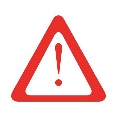 Cas particuliers permettant un changement en cours de trimestre (Le changement de qualité ne peut être accordé qu’à condition qu’il reste au moins 2 semaines à courir jusqu’à la fin du trimestre de facturation. La modification est alors prise en compte au début du mois ou de la quinzaine suivant la demande) :Changement de domicile familialModification de la structure familiale					Situation très exceptionnelle dûment justifiée : ……………………………………………………………………………………………………………………………………………………………………………………………………………………………………………………………………………………………………………………………………………………………………………………………………………………………………………………………………………………………………………………………………………………………………………………Date de la demande de changement de qualité : …… / ……  / ……			Signature du demandeur :_____________________________________________________________________________________________________Décision du chef d’établissement : Accord					date d’effet du changement accordé : …… / ……  / ……RefusDate de la décision : …… / ……  / ……					Le chef d’établissement,									Marie-Christine KURASIAKNotification à la famille par le service intendance : …… / ……  / …… lundi mardi mercredi jeudi vendredi 4 nuitées(L-J) 5 nuitées(D-J) 5 nuitées(L-V) 6 nuitées(D-V) 7 nuitées(D-S) lundi mardi mercredi jeudi vendredi 4 nuitées(L-J) 5 nuitées(D-J) 5 nuitées(L-V) 6 nuitées(D-V) 7 nuitées(D-S)